Set 1(x, y)       (x + 14, y − 14)(x, y)       (x + 4, y − 12)then(x, y)       (x + 10, y − 2)Set 2(x, y)       (x − 16, y + 4)(x, y)       (x − 10, y − 4)then(x, y)       (x − 6, y + 8)Set 3(x, y)       (x − 10, y + 18)(x, y)       (x + 4, y + 14)then(x, y)       (x − 14, y + 4)Set 4(x, y)       (x + 4, y + 14)(x, y)       (x + 6, y − 4)then(x, y)       (x − 2, y + 18)Set 5(x, y)       (x + 16, y − 16)(x, y)       (x + 24, y + 4)then(x, y)       (x − 8, y − 20)Set 6(x, y)       (x − 14, y + 14)(x, y)       (x – 10, y + 2)then(x, y)       (x − 4, y + 12)Set 7(x, y)       (x + 16, y − 4)(x, y)       (x + 6, y – 8)then(x, y)       (x + 10, y + 4)Set 8(x, y)       (x + 10, y − 18)(x, y)       (x + 14, y − 4)then(x, y)       (x − 4, y − 14)Set 9(x, y)       (x − 4, y − 14)(x, y)       (x + 2, y – 18)then(x, y)       (x − 6, y + 4)Set 10(x, y)       (x − 16, y + 16)(x, y)       (x + 8, y + 20)then(x, y)       (x − 24, y − 4)Set 1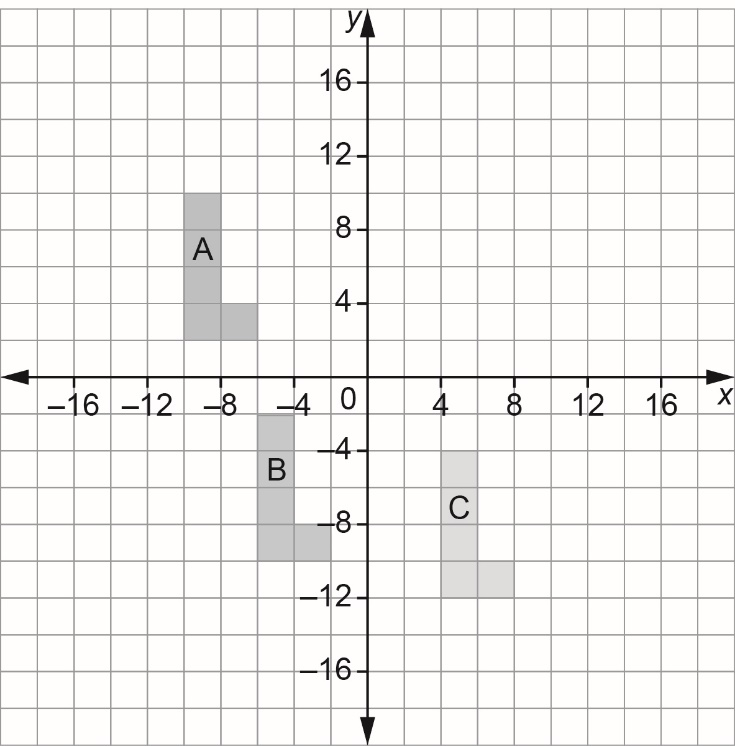 Set 2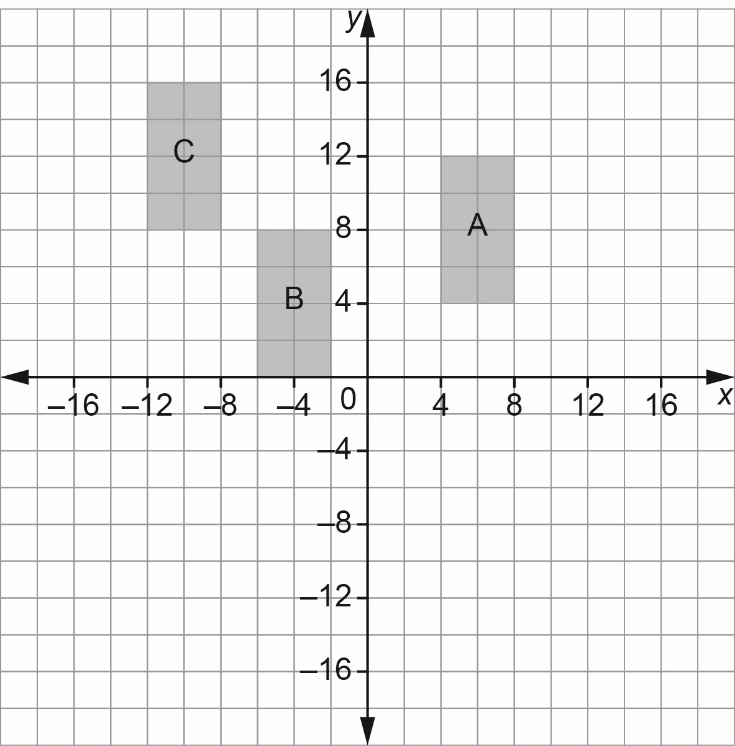 Set 3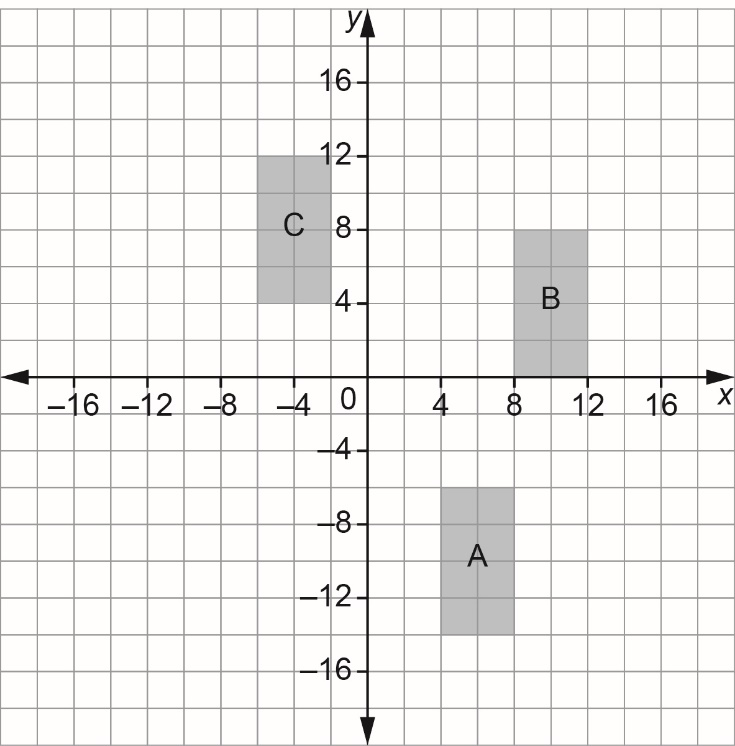 Set 4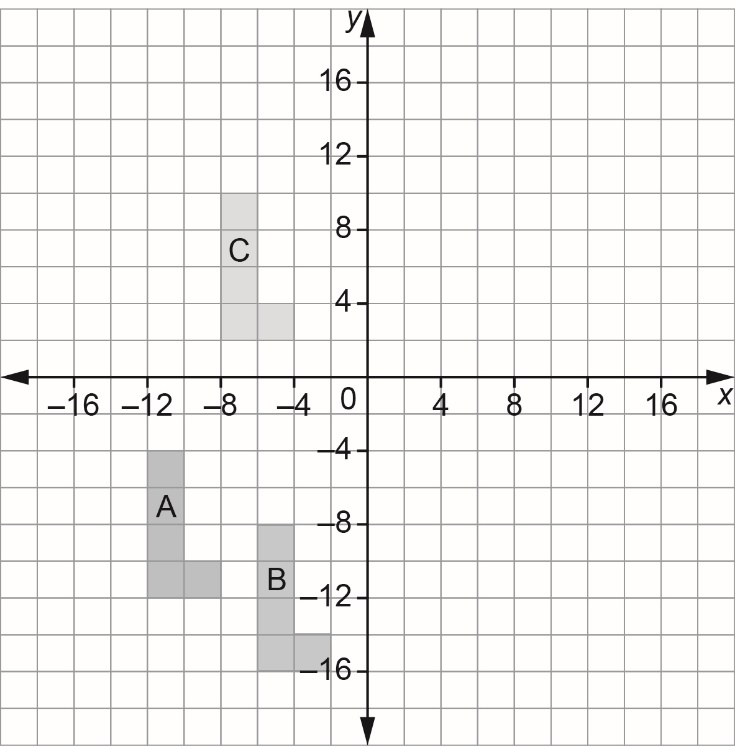 Set 5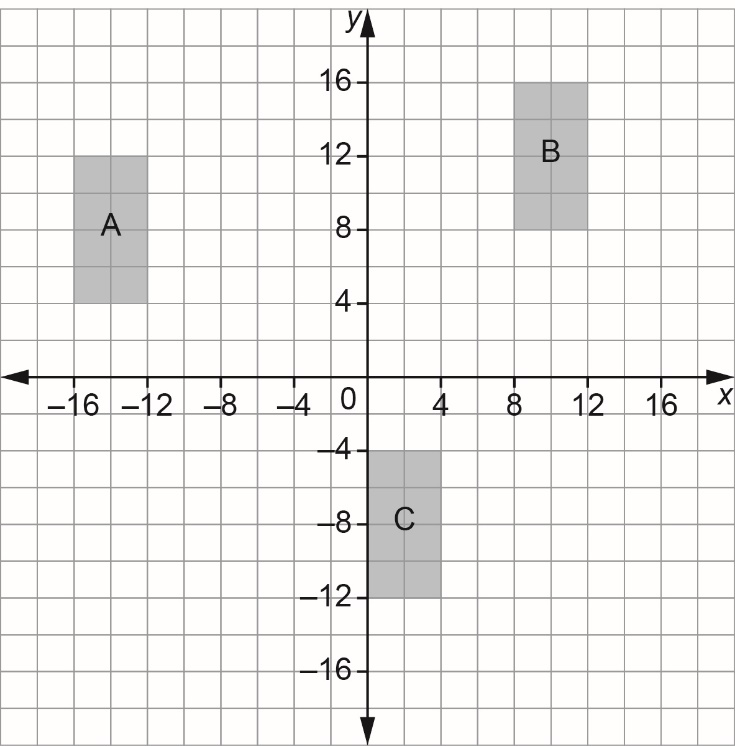 Set 6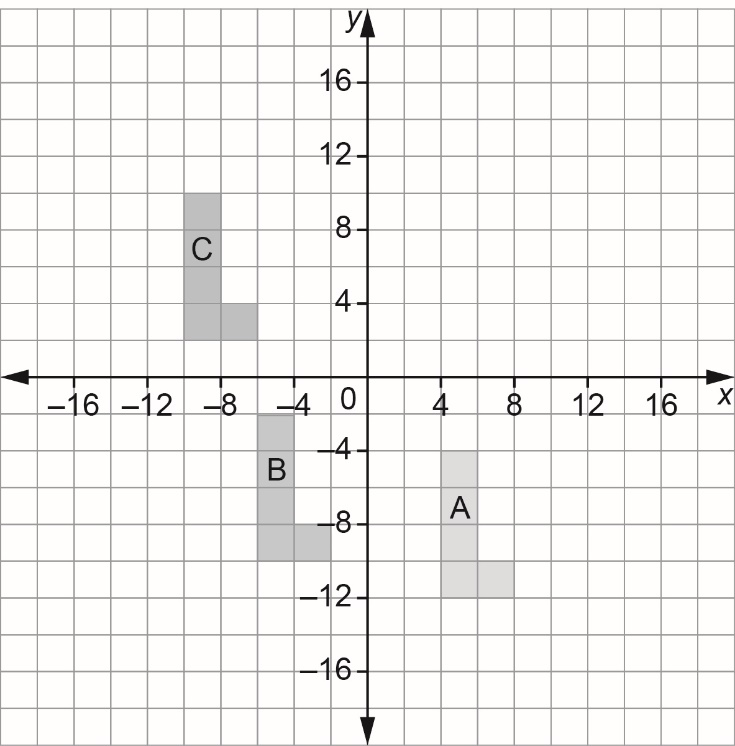 Set 7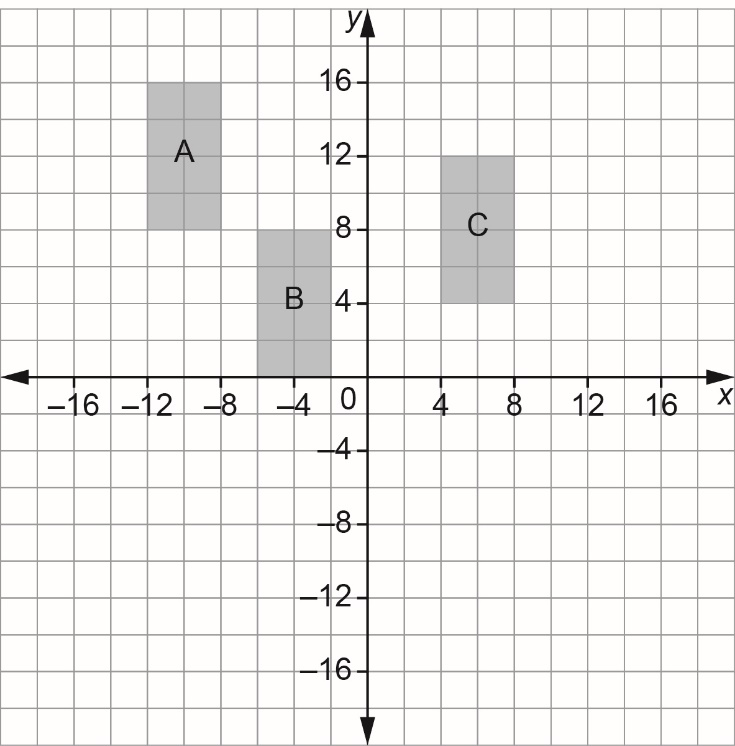 Set 8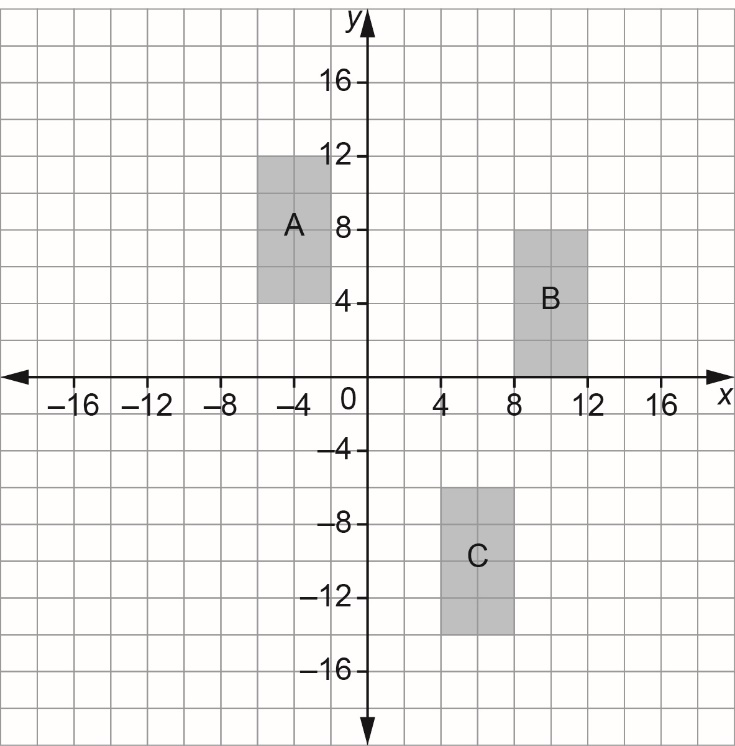 Set 9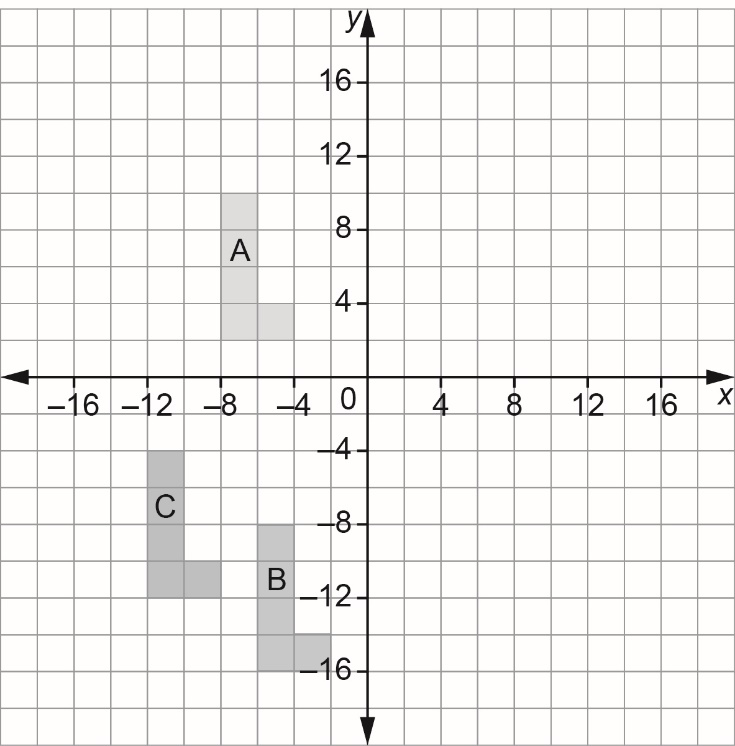 Set 10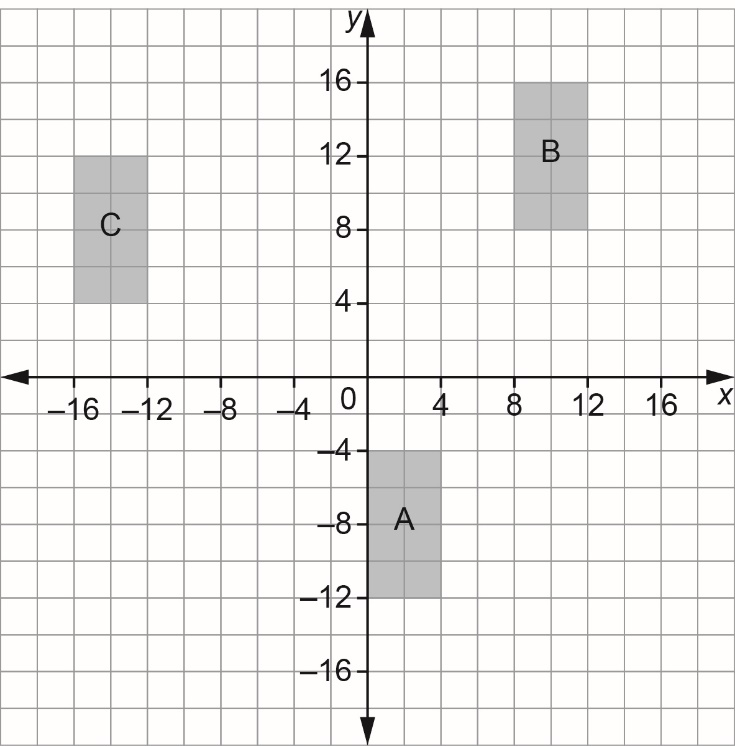 